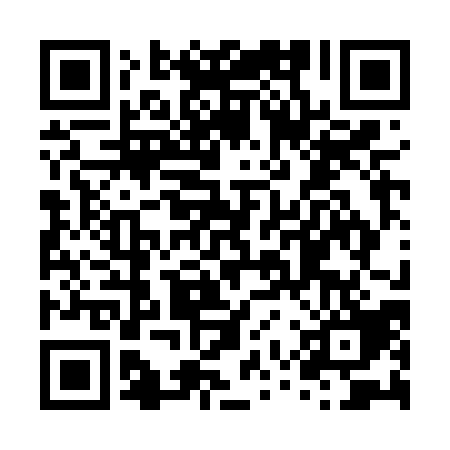 Ramadan times for Tazerka, TunisiaMon 11 Mar 2024 - Wed 10 Apr 2024High Latitude Method: Angle Based RulePrayer Calculation Method: Tunisian Ministry of Religious Affairs Asar Calculation Method: ShafiPrayer times provided by https://www.salahtimes.comDateDayFajrSuhurSunriseDhuhrAsrIftarMaghribIsha11Mon5:075:076:3312:273:476:216:217:4712Tue5:065:066:3112:263:486:226:227:4713Wed5:045:046:3012:263:486:236:237:4814Thu5:035:036:2912:263:496:236:237:4915Fri5:015:016:2712:253:496:246:247:5016Sat5:005:006:2612:253:496:256:257:5117Sun4:584:586:2412:253:506:266:267:5218Mon4:574:576:2312:253:506:276:277:5319Tue4:554:556:2112:243:516:286:287:5420Wed4:544:546:2012:243:516:296:297:5521Thu4:524:526:1812:243:516:306:307:5622Fri4:504:506:1712:233:526:316:317:5723Sat4:494:496:1512:233:526:316:317:5824Sun4:474:476:1412:233:526:326:327:5925Mon4:464:466:1212:223:536:336:338:0026Tue4:444:446:1112:223:536:346:348:0127Wed4:424:426:1012:223:536:356:358:0228Thu4:414:416:0812:223:546:366:368:0329Fri4:394:396:0712:213:546:376:378:0430Sat4:384:386:0512:213:546:376:378:0531Sun4:364:366:0412:213:546:386:388:061Mon4:344:346:0212:203:556:396:398:072Tue4:334:336:0112:203:556:406:408:083Wed4:314:315:5912:203:556:416:418:094Thu4:294:295:5812:203:556:426:428:105Fri4:284:285:5612:193:566:436:438:126Sat4:264:265:5512:193:566:436:438:137Sun4:244:245:5412:193:566:446:448:148Mon4:234:235:5212:183:566:456:458:159Tue4:214:215:5112:183:566:466:468:1610Wed4:194:195:4912:183:576:476:478:17